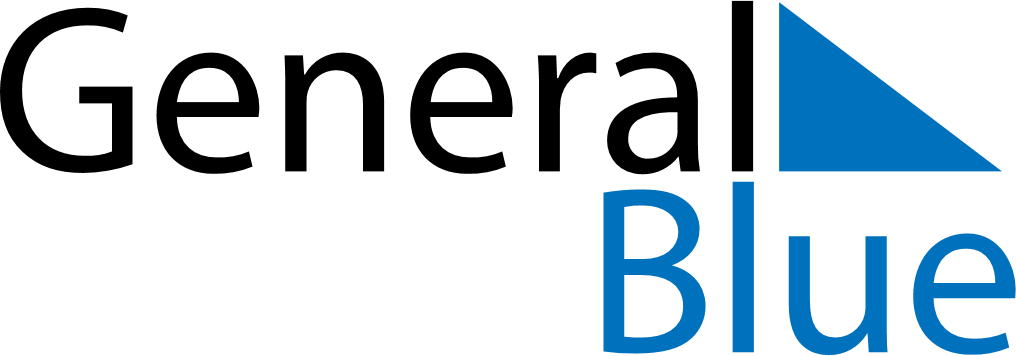 November 2021November 2021November 2021PhilippinesPhilippinesMondayTuesdayWednesdayThursdayFridaySaturdaySunday1234567All Saints’ DayAll Souls’ Day89101112131415161718192021222324252627282930Bonifacio Day